Методические рекомендации о проведении учебной и производственной практики студентов МТКППерепечатка и/или дальнейшая передача третьим лицам запрещается.ОГЛАВЛЕНИЕ2.	Область применения	33.	Основные термины, сокращения	33.1.	Термины	33.2.	Сокращения	34.	Основные положения	34.1.	Общие положения	34.2.	Этапы производственной практики	44.3.	Организация практики	55.	Нормативные ссылки	85.1.	Внешние нормативные документы	85.2.	Внутренние нормативные документы	88.	Приложения	8Приложение 1. Дневник по производственной практике.	9Приложение 2. Отзыв-характеристика о прохождении практики	13ВведениеЦель Настоящие Методические рекомендации о проведении учебной и производственной практики студентов МТКП (далее Методические рекомендации) определяет порядок организации и проведения практики студентов Московского технологического колледжа питания федерального государственного бюджетного образовательного учреждения высшего профессионального образования «Российский экономический университет (РЭУ)» (далее Университет), релизующий программы среднего профессионального образования.Область примененияНастоящие Методические рекомендации распространяются на Московский технологический колледж питания федерального государственного бюджетного образовательного учреждения высшего профессионального образования «Российский экономический университет (РЭУ)» , реализующие программы СПО (далее Колледж).Основные термины, сокращенияТерминыВ настоящем Положении используются следующие термины:Университет – федерального государственного бюджетного образовательного учреждения высшего профессионального образования «Российский экономический университет (РЭУ)». СокращенияВ настоящем Положении используются следующие сокращения:РЭУ – федерального государственного бюджетного образовательного учреждения высшего профессионального образования «Российский экономический университет (РЭУ)»; ППССЗ – программа подготовки специалистов среднего звена;СПО - среднее профессиональное образование;ТК РФ – трудовой кодекс Российской Федерации;ФГОС – федеральный государственный образовательный стандарт.Основные положенияОбщие положенияНастоящие Методические рекомендации определяют порядок организации и проведения учебной и производственной практики студентов Колледжа, осваивающих основные профессиональные образовательные программы среднего профессионального образования, в том числе реализуемых с применением электронного обучения, дистанционных образовательных технологий.Практика проводится в соответствии с Федеральным государственным образовательным стандартом СПО в части требований к результатам освоения профессиональной образовательной программы специальности и является составной частью ППССЗ СПО.Общий объем времени, отведенный на практику, определяется ФГОС СПО. Продолжительность практики на освоение каждого профессионального модуля определяется рабочей программой профессионального модуля и программами практик. Видами практики студентов, осваивающих ППССЗ СПО, являются: учебная практика и производственная практика.Содержание всех этапов практики определяют программы практики, обеспечивающие последовательность овладения студентами системой профессиональных компетенций.Программы практики студентов являются составной частью ППССЗ СПО, обеспечивающей реализацию ФГОС СПО.Практика имеет целью комплексное освоение студентами всех видов профессиональной деятельности по специальности СПО, формирование общих и профессиональных компетенций, а также приобретение необходимых умений и опыта практической работы студентами по специальности.Учебная практика направлена на формирование у студентов практических профессиональных умений, приобретение первоначального практического опыта, реализуется в рамках модулей ППССЗ СПО по основным видам профессиональной деятельности для последующего освоения ими общих и профессиональных компетенций по избранной специальности.Учебная практика направлена на освоение рабочей профессии, что может являться одним из видов профессиональной деятельности в соответствии с ФГОС СПО по специальности. В этом случае студент может получить квалификацию по рабочей профессии, соответствующую профилю и свидетельство о профессии рабочего или должности служащего.Учебная практика организуется и проводится под наблюдением мастеров производственного обучения.Мастер производственного обучения или преподаватель, ответственный за проведение учебной практики, обязан за неделю до прохождения практики оповестить студентов о месте прохождения практики, времени работы на производстве, правилах внутреннего распорядка и провести инструктаж по технике безопасности. После окончания практики принять зачет. Этапы производственной практикиПроизводственная практика включает в себя следующие этапы: практика по профилю специальности и преддипломная практика.Практика по профилю специальности направлена на формирование у студента общих и профессиональных компетенций, приобретение практического опыта и реализуется в рамках модулей ППССЗ СПО по каждому из видов профессиональной деятельности, предусмотренных ФГОС СПО по специальности.Преддипломная практика направлена на углубление студентом первоначального профессионального опыта, развитие общих и профессиональных компетенций, проверку его готовности к самостоятельной трудовой деятельности, а также на подготовку к выполнению выпускной квалификационной работы (дипломного проекта или выпускной квалификационной работы) в организациях различных организационно-правовых форм (далее - организация).Содержание практики определяется требованиями к результатам обучения по каждому из модулей ППССЗ СПО в соответствии с ФГОС СПО, рабочими программами практик, разработанными и утвержденными в РЭУ.Мастер производственного обучения или преподаватель, ответственный за проведение производственной практики, обязан за неделю до прохождения практики оповестить студентов о месте прохождения практики, времени работы на производстве, правилах внутреннего распорядка и провести инструктаж по технике безопасности. После окончания практики принять зачет. Организация практикиВ Колледже по каждой реализуемой специальности предусматривается следующая основная документация по практике:программа учебной практики;программа производственной практики;программа профессионального модуля;договор с организацией на организацию и проведение практики или соглашение о сотрудничестве;календарно-тематический план;распоряжение о назначении руководителя практики от Колледжа;распоряжение о распределении студентов по местам практики;график проведения практики;график консультаций;график защиты отчетов по практике.Содержание всех видов практики определяется требованиями к результатам обучения по каждому из профессиональных модулей ППССЗ СПО в соответствии с ФГОС СПО, рабочими программами профессиональных модулей и программами практик.За время практики студенту необходимо выполнить задания, предусмотренные программами практик, которые формируются с учетом видов работ, указанных в рабочих программах профессиональных модулей.Задания на практику составляются по каждому профессиональному модулю. Учебная практика может проводиться в учебных кабинетах, лабораториях, бизнес-инкубаторах, ресурсных центрах и других учреждениях на основе договоров между организацией и Университетом.Учебная практика может проводиться на базе учебного заведения.Учебная практика проводится мастерами и преподавателями дисциплин профессионального цикла.Учебно-методическое обеспечение включает в себя программу прохождения практики, методические рекомендации для студента по выполнению заданий практики. Учебная практика и производственная практика (по профилю специальности) могут реализовываться как концентрированно, в несколько периодов, так и рассредоточено, чередуясь с теоретическими занятиями в рамках профессиональных модулей при условии обеспечения связи между содержанием практики и результатами обучения в рамках профессиональных модулей ППССЗ СПО (в части междисциплинарных курсов) по видам профессиональной деятельности. Во время преддипломной практики студенты могут зачисляться на вакантные должности в организацию (место прохождения практики), если работа соответствует требованиям программы преддипломной практики выбранной специальности.Сроки проведения практики устанавливаются Колледжем в соответствии с ППССЗ и утвержденным календарным учебным графиком. Продолжительность рабочего дня студентов при прохождении учебной практики составляет 36 часов в неделю независимо от возраста. Продолжительность рабочего дня студентов при прохождении производственной практики в организациях составляет для студентов в возрасте от 16 до 18 лет не более 36 часов в неделю (ст. 92 ТК РФ), в возрасте от 18 лет и старше - не более 40 часов в неделю (ст. 91 ТК РФ).На студентов, принятых в организациях на вакантные должности, распространяется Трудовой Кодекс Российской Федерации, и они подлежат государственному социальному страхованию наравне со всеми работниками.В период прохождения практики за студентами-стипендиатами, независимо от получения ими заработной платы по месту прохождения практики, сохраняется право на получение стипендии.Преддипломная практика проводится концентрированно после освоения теоретического курса обучения по профилю специальности.За две недели до начала преддипломной практики директор Колледжа издает распоряжение о направлении студентов на практику и закреплении за ними руководителей практики. Руководитель практики обязан:заранее ознакомиться с объектом практики, выяснить соответствие характера предстоящей работы студента получаемой специальности,сформировать студенту задание по практике,осуществлять систематический контроль за прохождением практики,организовать и провести подведение итогов преддипломной практики. Закрепление баз практик осуществляется администрацией Колледжа на основе прямых связей, договоров с организациями независимо от их организационно - правовых форм и форм собственности. Студент по окончании практики защищает отчет по практике на базе Колледжа или организации, участвующей в проведении практики.Для проведения зачета по практике рекомендуется создавать комиссию, в состав которой могут входить: работодатели,  руководители практики от Колледжа и от организации, заместитель директора Колледжа, преподаватели междисциплинарных курсов профессиональных модулей.Итоговой формой контроля по каждому виду и этапу практики является зачет.По завершении изучения профессионального модуля в период и за счет объема времени, отведенного на практику, проводится экзамен (квалификационный) на базе Колледжа или организации, участвующей в проведении практики.Права и обязанности сторон, участвующих в организации и проведении практикиВ организации и проведении практики участвуют:администрация Колледжа;организации;студенты.Администрация Колледжа:планирует и утверждает в учебном плане все виды и этапы практики в соответствии с ППССЗ СПО с учетом договоров с организациями;заключает договоры на организацию и проведение практики;разрабатывает и согласовывает с организациями программу, содержание и планируемые результаты практики;разрабатывает Инструкции по особенностям прохождения практики для студентов, обучающихся по образовательным программам СПО с применением исключительно электронного обучения, дистанционных образовательных технологий;осуществляет руководство практикой;контролирует реализацию программы и условия проведения практики организациями, в том числе требования охраны труда, безопасности жизнедеятельности и пожарной безопасности в соответствии с правилами и нормами, в том числе отраслевыми;формирует группы в случае применения групповых форм проведения практики;совместно с организациями, участвующими в организации и проведении практики, организовывает процедуру оценки общих и профессиональных компетенций студента, освоенных им в ходе прохождения практики;разрабатывает и согласовывает с организациями формы отчетности и оценочный материал прохождения практики;предоставляет студенту основные формы документов для прохождения практики.Организации, участвующие в проведении практики:заключают договоры на организацию и проведение практики;согласовывают программу, задания для студентов и планируемые результаты практики;предоставляют рабочие места практикантам, назначают руководителей практики и определяют наставников;участвуют в оценке результатов освоения общих и профессиональных компетенций, полученных в период прохождения практики;обеспечивают безопасные условия прохождения практики студентами, отвечающие санитарным нормам и требованиям техники безопасности и охраны труда;проводят инструктаж студентов по охране труда и технике безопасности в организации.Студенты, осваивающие ППССЗ СПО в период прохождения практики в организациях:полностью выполняют задания, предусмотренные программами практики;соблюдают действующие в организациях правила внутреннего трудового распорядка;строго соблюдают требования охраны труда и пожарной безопасности.Студенты имеют право по всем вопросам, возникающим в процессе практики, обращаться к заместителю директора Колледжа, руководителям практики, вносить предложения по совершенствованию организации практики. Организацию и руководство практикой по профилю специальности и преддипломной практикой осуществляют руководители практики от Колледжа и от организации.Руководители практики от Колледжа:устанавливают связь с руководителями практики от организации и совместно с ними составляют рабочую программу проведения практики;разрабатывают тематику индивидуальных заданий;принимают участие в распределении студентов по рабочим местам или перемещении их по видам работ;оказывают методическую помощь студентам при выполнении ими индивидуальных заданий и сборе материалов к дипломному проекту (работе);оценивают результаты выполнения практикантами программы практики.В период прохождения практики с момента зачисления студентов на них распространяются требования охраны труда и правила внутреннего распорядка, действующие в организации, а также трудовое законодательство, в том числе в части государственного социального страхования.Аттестация по итогам производственной практики проводится с учетом (или на основании) результатов, подтверждаемых документами соответствующих организаций.Формами отчетности студентов является дневник и отзыв-характеристика  с печатью организации.Формы отчетности студента по результатам практики подписываются руководителем организации и заверяются печатью.Отчет по преддипломной практике объемом 3-5 стр. должен содержать сведения о конкретно выполненной студентом работе в период практики, а также краткое описание сферы деятельности организации, выводы и предложения. По итогам учебной и производственной практики проводится конференция с приглашением представителей организаций, где проводилась производственная практика.Студенты, не выполнившие без уважительной причины требования программы практики по профилю специальности или получившие отрицательную оценку, отчисляются из Колледжа как имеющие академическую задолженность. В случае уважительной причины студенты направляются на практику вторично.Практика завершается оценкой студентам освоенных общих и профессиональных компетенций.Если ФГОС СПО в рамках одного из видов профессиональной деятельности предусмотрено освоение рабочей профессии, то по результатам освоения модуля ППССЗ СПО, который включает в себя учебную практику, студент получает документ (свидетельство) об уровне квалификации. Присвоение квалификации по рабочей профессии должно проводиться с участием работодателей и при необходимости представителей соответствующих органов государственного надзора и контроля.Результаты прохождения практики представляются студентом в  Колледж в бумажном и электронном виде с подписями и учитываются при проведении экзамена (квалификационного). Предоставление документов, подтверждающих освоение студентами компетенций при прохождении практики по каждому из основных видов профессиональной деятельности, является необходимым условием допуска их к государственной (итоговой) аттестации.Руководитель организации, его заместитель или один из ведущих специалистов осуществляет общее руководство практикой студентов.Нормативные ссылкиВнешние нормативные документыФедеральный закон от 29 декабря 2012 г. № 273-ФЗ «Об образовании в Российской Федерации»;Типовое положение об образовательном учреждении среднего профессионального образования (среднем специальном учебном заведении) (постановление Правительства РФ от 18 июля 2008 г. N543);Федеральные государственные образовательные стандарты СПО (по реализуемым основным профессиональным образовательным программам с 2014 года);Внутренние нормативные документыУстав РЭУ;Методические рекомендации об организации и проведении экзамена (квалификационного) по программам СПО МТКП;Положение о текущем контроле качества и промежуточной аттестации по программам среднего профессионального образования РЭУ;Положение по организации учебного процесса по программам среднего профессионального образования РЭУ;ПриложенияПриложение 1. Дневник по производственной практике.Приложение 2. Отзыв-характеристика о прохождении практики.Отчет по практикеЯ, ________________________________________________________________			(Ф.И.О. полностью практиканта)проходил (а)  практику в _____________________________________		(название организации, в которой проходили практику)по Профессиональному модлю___________________________________________________________________(№ и название ПМ)с «_____»__________________ 20___ г. По «_____» _____________________ 20___г.    В _________________________________________________________________________		(название отдела, в котором проходили практику)под руководством _________________________________________________________,			(Ф.И.О. полностью руководителя практики)занимающего должность ___________________________________________________.Описание организации, ее целей и задач, видов деятельности: ______________________________________________________________________________________________________________________________________________________________________________________________________________________________________________________________________________________________________________________________________________________________________________________________________________________________________________________________________________________________________________________________________________________________________________________________________________________________________________________________________________________________________________________________________________________________________________________________________________________________________________________________________________________________________________________________________________________________________________________________________________________________________________________________________________________________________________________________________________________Приложение 2. Отзыв-характеристика о прохождении практики Отзыв-характеристика о прохождении практикиСтудент____________________________________________________________________Группа_______________ Специальность________________________________________________________проходил учебную,  производственную, преддипломную практику, стажировку (нужное подчеркнуть)С__________20__  г. по __________20__ г.В______________________________________________________________________________________________________________________________________________________________________________________________________________________________________ Оценка степени  выраженности следующих качеств практиканта (обведите  цифру, соответствующую степени выраженности оцениваемого качества):5-качество выражено максимально;4-качество выражено хорошо;3-качество выражено на среднем уровне;2-качество выражено ниже среднего;1-качество выражено слабо или практически отсутствует.Исполнял следующие  обязанности:___________________________________________________________________________________________________________________________________________________________________________________________________________Приобрел следующие профессиональные умения и навыки:________________________________________________________________________________________________________________________________________________________________________________________________________________________________________________________________________________________________________________________________________________________________________________________________________________Проявил  себя как:________________________________________________________________________________________________________________________________________________________________________________________________________________________________________________________________________________________________________________________________Руководитель (от организации)__________________________    /_______________/                                 М.п.                             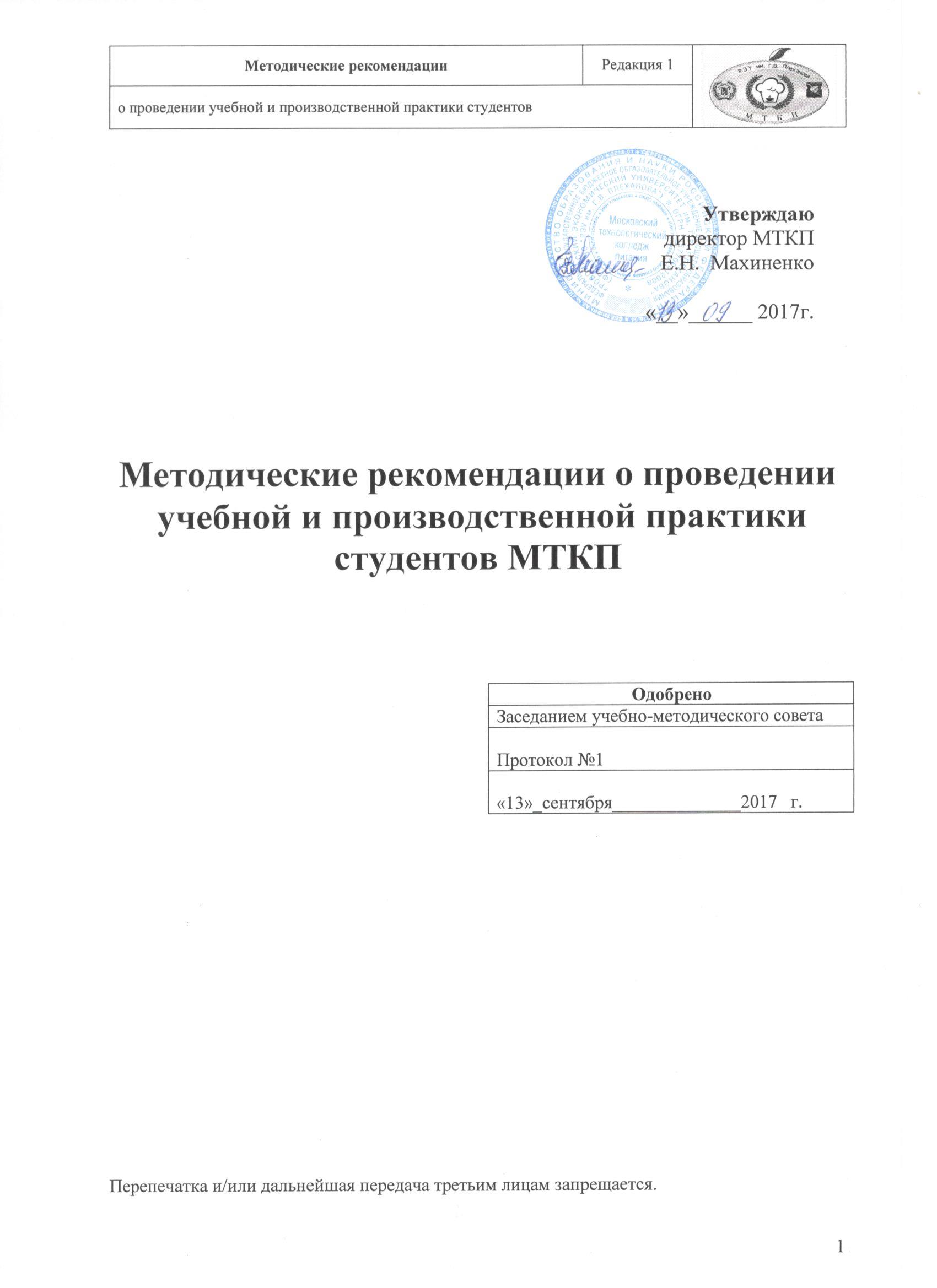 ОдобреноЗаседанием учебно-методического советаПротокол №1«10»_сентября______________2017   г.Заместитель директора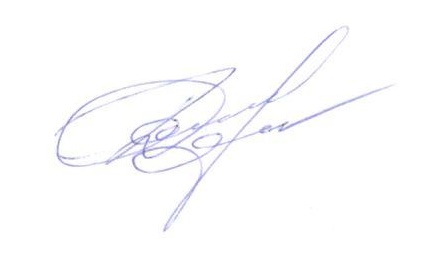 Г.Б. ДавыдоваПриложение 1. Дневник по производственной практике.ТРЕБОВАНИЯ  К  ВЕДЕНИЮ  ДНЕВНИКА1). Дневник является документом, по которому студент отчитывается о  выполнении программы практики.2). Запись в дневнике должны вестись ежедневно и содержать краткий перечень работ, выполненных за день.3). Дневник просматривается руководителем практики от Колледжа/Филиала в дни посещений практики по установленному графику.4). По окончании практики дневник заверяется печатью организации, где студент проходил практику.5). В конце практики студенту выдается характеристика от руководителя практики в организации, в которой в том числе указывается вид работ, выполненных практикантом, и выставляется оценка практики.6). Дневник и характеристика от руководителя практики в организации являются отчетом по практике и сдаются руководителю практики от Колледжа.СТУДЕНТ обязан вести дневник практики и подготовить отчет по практике.МТКПДНЕВНИКПО ПРОИЗВОДСТВЕННОЙ ПРАКТИКЕв __________________________________________(название организации)Студент (Ф. И. О.)      ____________________________			               ____________________________			              ____________________________Специальность        _____________________________ГРУППА ____________Руководитель практикиот организации                         _______ /___________________/				             (подпись)		(И.О. Фамилия)                                         м.п.Руководитель практикиот учебного заведения         _______ /___________________/				           (подпись)		(И.О. Фамилия)ДатаСодержание работыПодпись руководителя от организацииДатаСодержание работыПодпись руководителя от организацииДатаСодержание работыПодпись руководителя от организацииОриентированность на работу12345Профессиональные знания12345Профессиональные навыки12345Качество выполнения заданий12345Стремления к освоению новых профессиональных знаний и навыков12345Доброжелательность, умение общаться с сотрудниками  и клиентами12345Соблюдение трудовой дисциплины12345Ответственность12345Готовность выполнять дополнительную работу12345Внешний вид12345Умение работать в команде12345Умение применять знания на практике12345